Vážené kolegyně, vážení kolegové.Dovolte nám nabídnout Vám členství v opavské pobočce České pedagogické společnosti, která z objektivních důvodů delší dobu nevykazovala žádné aktivity. Mezi hlavní poslání ČPdS patří zvyšování úrovně odborných znalostí svých členů, rozvoj 
a rozšiřování vědecky podložených poznatků. Jsme si vědomy, že máme všichni naplněny pracovní kapacity. Nicméně stále za největší přínos v rozvoji našich odborností považujeme setkávání se v rámci neformálních diskusí,  navazování a upevňování kontaktů během různých akcí. ČPdS je vědeckou společností, sdružující nejen akademické a vědecké pracovníky univerzitních pracovišť (nejen fakult připravujících učitele), ale i učitele všech stupňů škol a jiné osoby s profesionálním zájmem o pedagogiku, ale i o příbuzné disciplíny. ČPdS je členem Rady vědeckých společností při AV ČR. Nejvyšším orgánem je sjezd, konaný jednou za 2 roky (březen 2022), který volí některé členy do hlavního výboru. Regionálně je společnost rozdělena do devíti poboček, jejichž předsedové jsou zastoupeni v hlavním výboru. Pobočky komunikují s členy společnosti, pořádají různé akce regionální úrovně (přednášky, besedy, semináře).Společnost vydává odborný časopis Pedagogická orientace, zaměřený na aktuální problémy pedagogické teorie a praxe, školské politiky a přípravy budoucích učitelů a pořádá konference zabývající aktuálními tématy výchovy a vzdělávání zejména u nás. Např.:Vysokoškolský učitel - vzdělávání, praktiky, poziceProfesní rozvoj pedagogických pracovníků a pracovníků ve školstvíŠkola pro všechny aneb Interdisciplinarita ve školní edukaci a pedagogických vědáchPerspektivy výchovy a vzdělávání v podmínkách současného světaŠkola a její křižovatkyVýchova v kontextu sociálních proměn (v současné české společnosti)Klima současné české školyProfesní růst učiteleProměny školy, učitele a žáka na přelomu tisíciletíMravní nemoci mládeže a jejich prevencePodrobnější informace a přihlašovací formulář jsou k dispozici na http://www.cpds.cz/ V případě Vašeho zájmu, za který budeme velmi rády, můžete přihlášení provést jedním z následujících způsobů:Kontaktujte nás: jitka.skopalova@fvp.slu.cz nebo marta.kolarikova @fvp.slu.cz 
a my vám pomůžeme s vyplněním.Vyplňte on-line přihlašovací formulář zde: http://www.cpds.cz/prihlaska.php Pošlete dotaz elektronickou poštou na adresu sekretar@cpds.cz.Členství v ČPdS otevírá možnost nejen diskutovat o aktuálních problémech pedagogické teorie a praxe, školního vzdělávání, vzdělávání učitelů, ale mít i přímý vliv na směřování přípravy budoucích pedagogů a dalších pedagogických pracovníků.Děkujeme Vám za váš čas.Jitka Skopalová a Marta Kolaříková.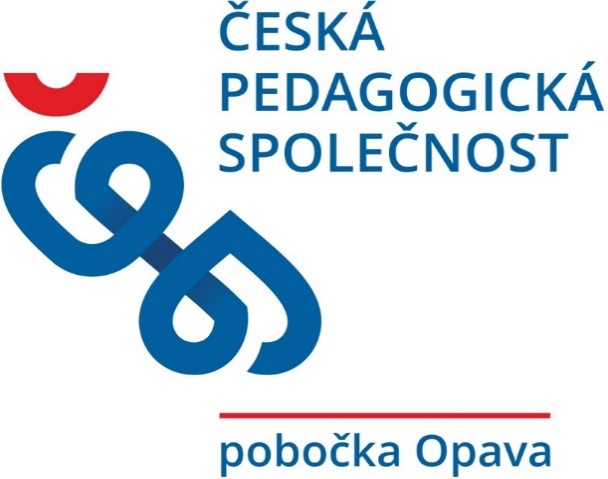 Kontaktní osoby:doc. PhD. Jitka Skopalová, Ph.D.; Mgr. et Mgr.. Marta Kolaříková, Ph.D.E-mail: jitka.skopalova@fvp.slu.cz; marta.kolarikova@fvp.slu.czŠkola:Slezská univerzita v Opavě
Fakulta veřejných politik v OpavěAdresa:Bezručovo nám. 885/14, 746 01 Opava